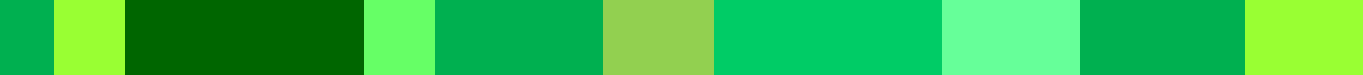 HOLY TRINITY C of E PRIMARY SCHOOLEFFRA ROAD, WIMBLEDON, SW19 8PW.  020 8542 1591JOB DESCRIPTION AND PERSON SPECIFICATIONRole: Learning Support Assistant, Reception Class (Initial Contract to 29 March 2018 with possibility of extension)Hours: 17.5 hours per week – Monday to Friday 11.45am to 3.15pm – 38 weeks per annum (excludes INSET days)Grade: ME4, Pt 11-12 £18,357 to £18,375 pro-rata (Approx £7,713 to £7,721)Date: January 2018JOB DESCRIPTIONJob PurposeTo work under the guidance of teaching/senior staff and within an agreed system of supervision, to implement agreed work programmes with the individual pupil, in or out of the classroom. If the individual pupil is absent, to provide general teaching assistant support to the class teacher and/ or to work in other parts of the school as required by the HeadteacherSupport for the PupilAttend to the pupil’s personal needs, and implement related personal programmes, including social, health, physical, hygiene, first aid and welfare mattersSupervise and support the pupil, ensuring their safety and access to learningEstablish good relationships with the pupil, acting as a role model and being aware of and responding appropriately to the individual pupil’s needsPromote the inclusion and acceptance of all pupilsEncourage the pupil to interact and work co-operatively with others as appropriateEncourage the pupil to act independently as appropriateSupport for TeachersBe aware of the pupil’s problems/progress/achievements and report to the teacher as agreedUndertake pupil record keeping as requestedPromote positive values, attitudes and good pupil behaviour, dealing promptly with conflict and incidents in line with established policy and encourage all pupils to take responsibility for their own behaviourSupport the teacher in managing pupil behaviour, reporting difficulties as appropriateGather/ report information from/ to parents and carers as directedProvide admin. support e.g. photocopying, filing, production of worksheets etc. for the individual pupilSupport for the CurriculumSupport the pupil to understand instructionsImplement agreed learning activities/teaching programmes, adjusting activities according to the pupil’s responses/ needsSupport the use of ICT in learning activities and develop the pupil’s competence and independence in its useSupport for the SchoolBe aware of and comply with policies and procedures relating to child protection, health, safety and security, confidentiality and data protection, reporting all concerns to an appropriate personBe aware of and support difference and ensure all pupils have equal access to opportunities to learn and developContribute to the overall ethos/work/aims of the schoolAppreciate and support the role of other professionalsAttend relevant meetings as required Participate in training and other learning activities and performance development as requiredAccompany teaching staff and pupils on visits, trips and out of school activities as required.PERSON SPECIFICATIONExperienceEssentialExperience working in a primary education settingDesirableExperience of a Teaching Assistant or Learning Support Assistant role within a primary school Training in relevant strategies e.g. autism, literacy, bi-lingual, sign language, dyslexia, ICT, maths, English, CACHE etc.First aid experienceSkills & AbilitiesEssentialAbility to relate well to children and adultsBasic understanding of child development and learningAbility to self-evaluate learning needs and actively seek learning opportunitiesAbility to work constructively as part of a team, understanding classroom roles and responsibilities and your own position within theseUnderstanding of and sympathy with the Christian ethos of the schoolDesirableCan use ICT effectively to support learningUse of other equipment technology e.g. digital equipment, photocopier, SMART board General understanding of national curriculumWorking knowledge of relevant polices/ codes of practice and awareness of relevant legislationQualificationsEssentialA good level of English and Maths NVQ Level 2 for Teaching Assistants or equivalent DesirableGCSE English and Maths grade A* to C or equivalent NVQ Level 3 for Teaching Assistants or equivalent First aid certificate 